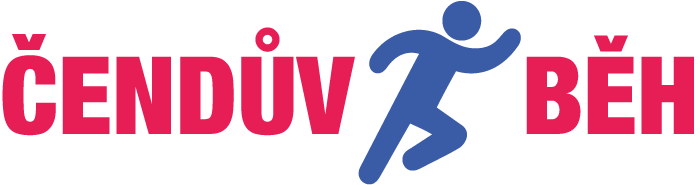 82. ROČNÍK ČENDOVA BĚHU V PETROVĚ U PRAHYTENTO ZÁVOD PATŘÍ MEZI 10 NEJSTARŠÍCH BĚHŮ V ČESKÉ REPUBLICE!!!KDY: 16. dubna 2017, START HLAVNÍHO ZÁVODU V 11:00CENTRUM ZÁVODU: PETROV U PRAHY, HŘIŠTĚ, GPS: 49.8880975N, 14.4304636E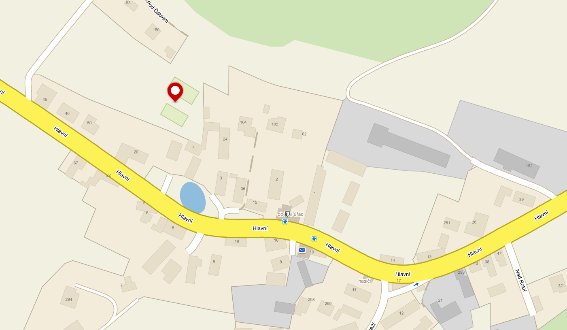 POPIS TRATĚ: LESNÍ CESTY S NÁROČNÝM PROFILEMDÉLKY TRATÍ:  DĚTI OD 100 DO 500 MDOROST, ŽENY A VETERÁNI 6 KMMUŽI DO 40 LET 12 KMKATEGORIE: DĚTI, DOROSTENCI/KY, ŽENY, MUŽI, VETERÁNIPŘIHLÁŠKY A STARTOVNÉ: http://www.cenduvbeh.cz/cs/ NEBO V MÍSTĚ STARTU, PŘIHLÁŠKY A ZAPLACENÍ STARTOVNÉHO  PŘEDEM JE CENOVĚ ZVÝHODNĚNO (POUZE HLAVNÍ ZÁVOD).	- STARTOVNÉ PŘEDEM: dospělí - hlavní závod 100,- Kč	- STARTOVNÉ NA MÍSTĚ: dospělí - hlavní závod 150,- Kč, veteráni a dorost 50,- Kč a děti 30,- Kč	- PŘIHLÁŠKY NA MÍSTĚ: děti 8:30 – 9:30, hlavní závod a dorostenci/ky 9:30 – 10:30ŘEDITEL ZÁVODU: FRANTIŠEK DOLEŽAL, INFORMACE: info@cenduvbeh.czDOPROVODNÝ PROGRAM PRO DĚTI PŘIPRAVEN V CENTRU ZÁVODUPOŘADATEL: OBEC PETROV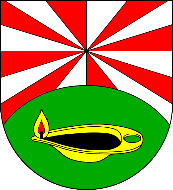 PARTNEŘI ZÁVODU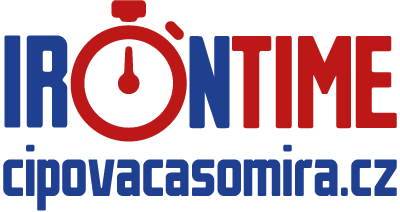 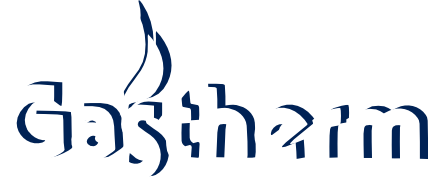 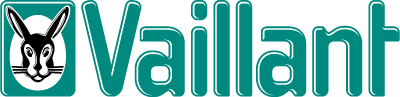 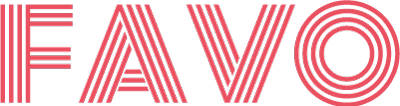 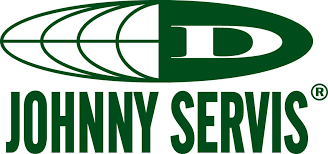 